1MODEL PAKAIAN SERAGAM NASIONALPAKAIAN SERAGAM SMA/SMALB/SMK/SMKLBBadge nama pesertadidik tulisan hitamBadge nama pesertadidik tulisan hitamBadge nama sekolahdan nama kab/kota,tulisan hitamBadge nama sekolahdan nama kab/kota,tulisan hitamBadgemerah putihukuran lebar 5cmukuran tinggi 3 cmBadgemerah putihukuran lebar 5cmukuran tinggi 3 cmBadge SMABadge SMA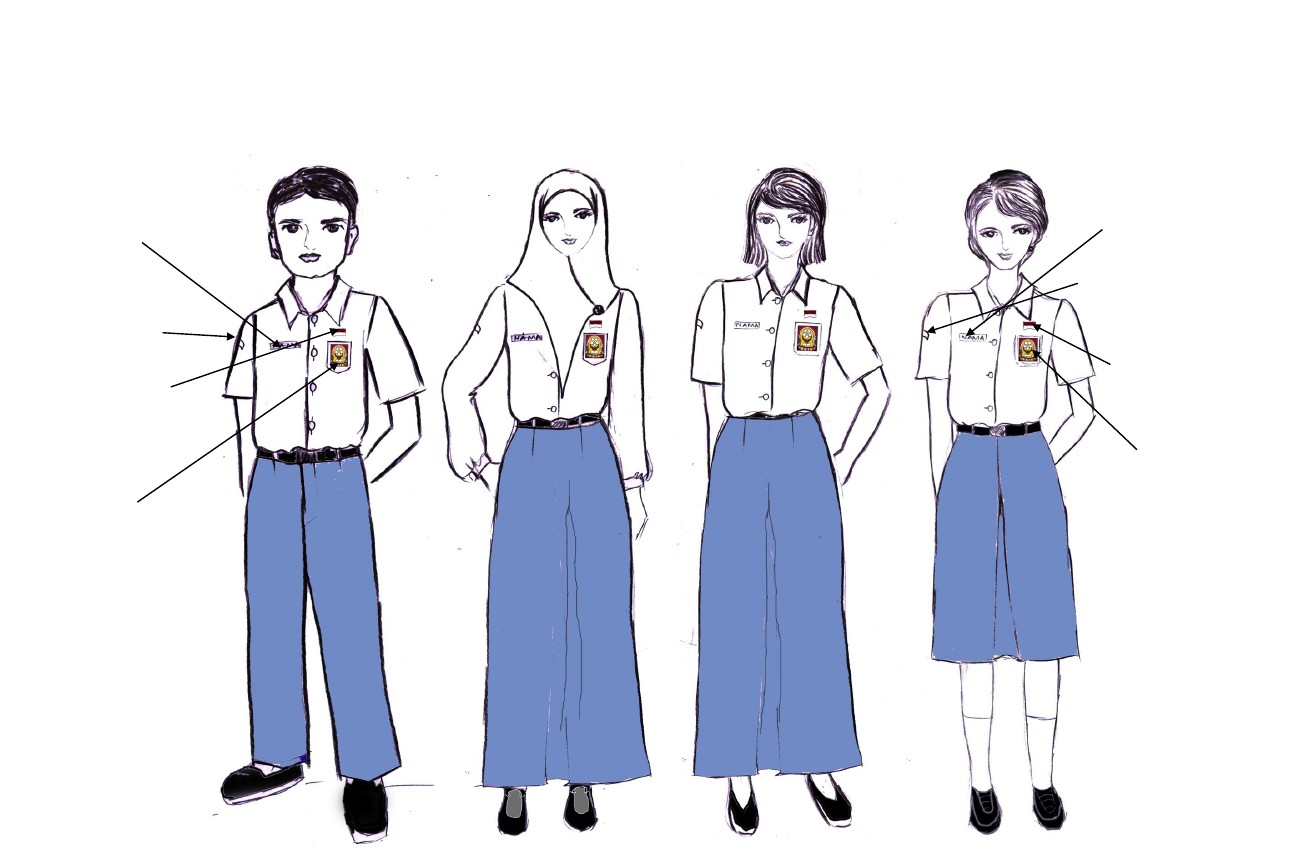 4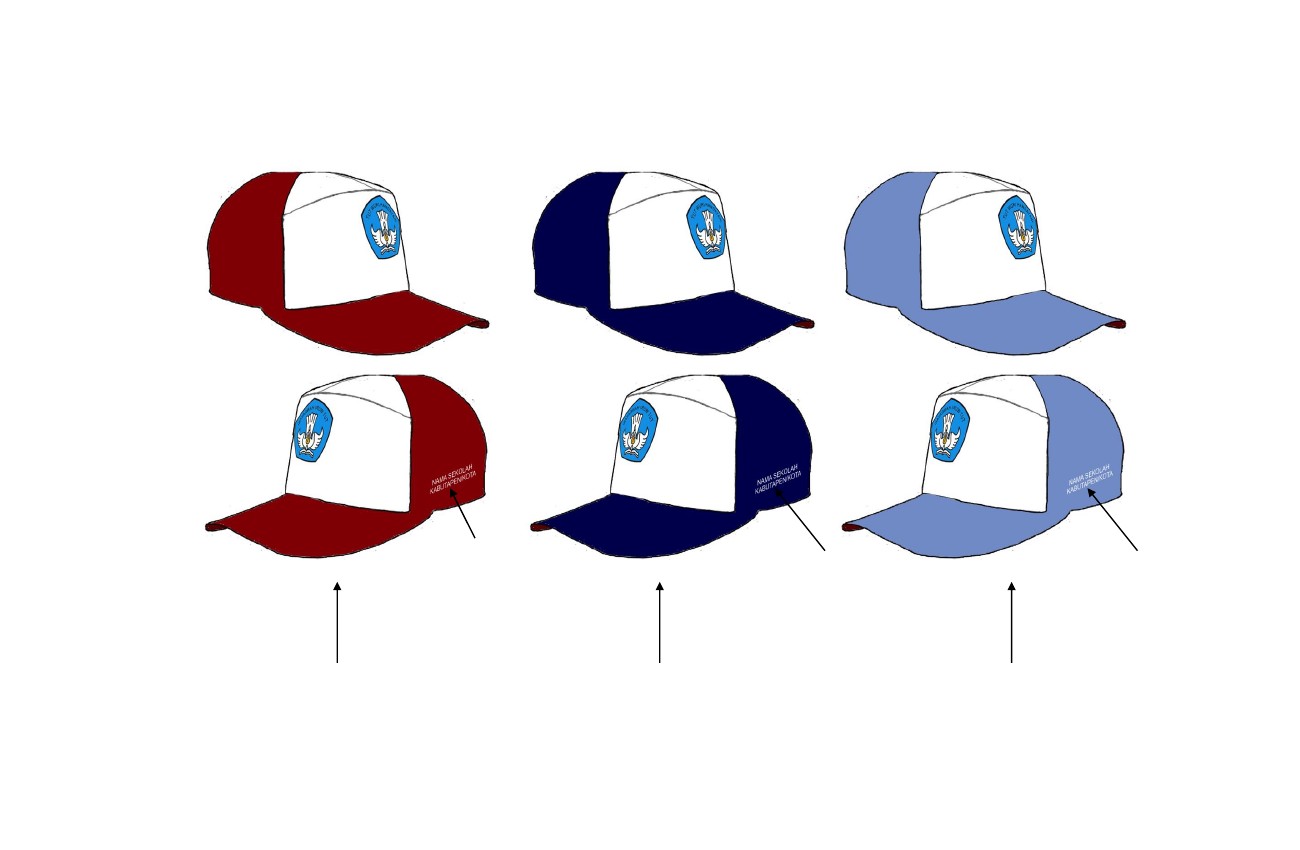 D.TOPI Nama SekolahKabupaten/Kota Nama SekolahKabupaten/Kota Nama SekolahKabupaten/KotaTopi Pet SD/SDLBTopi Pet SMP/SMPLBTopi Pet SMA/SMALB/SMK/SMKLB5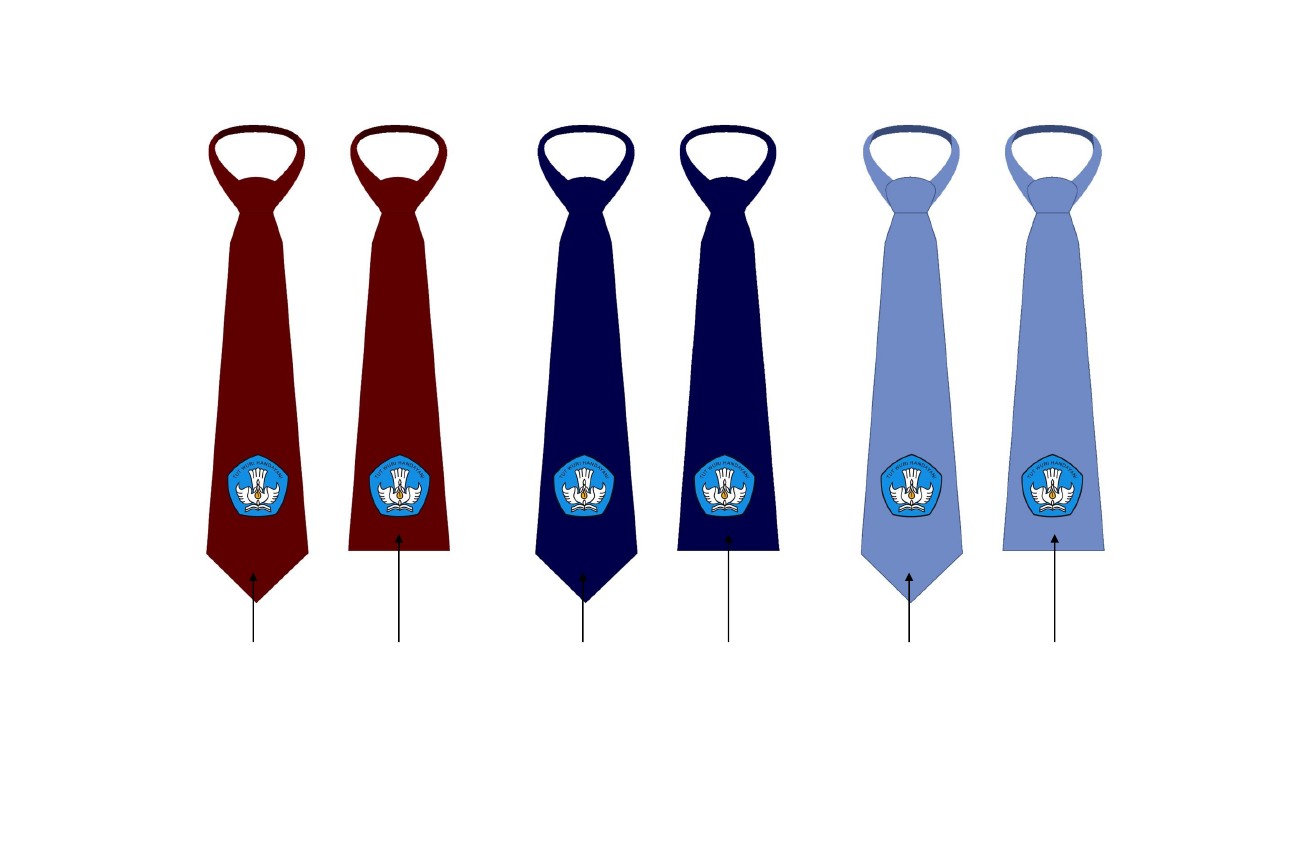 Dasi Peserta Didik Putra SD/SDLBDasi Peserta Didik Putri SD/SDLBDasi Peserta DidikPutra SMP/SMPLBDasi Peserta DidikPutri SMP/SMPLB Dasi Peserta Didik   Putra SMA/SMALB/SMK/SMKLB Dasi Peserta Didik   Putra SMA/SMALB/SMK/SMKLBE.DASI6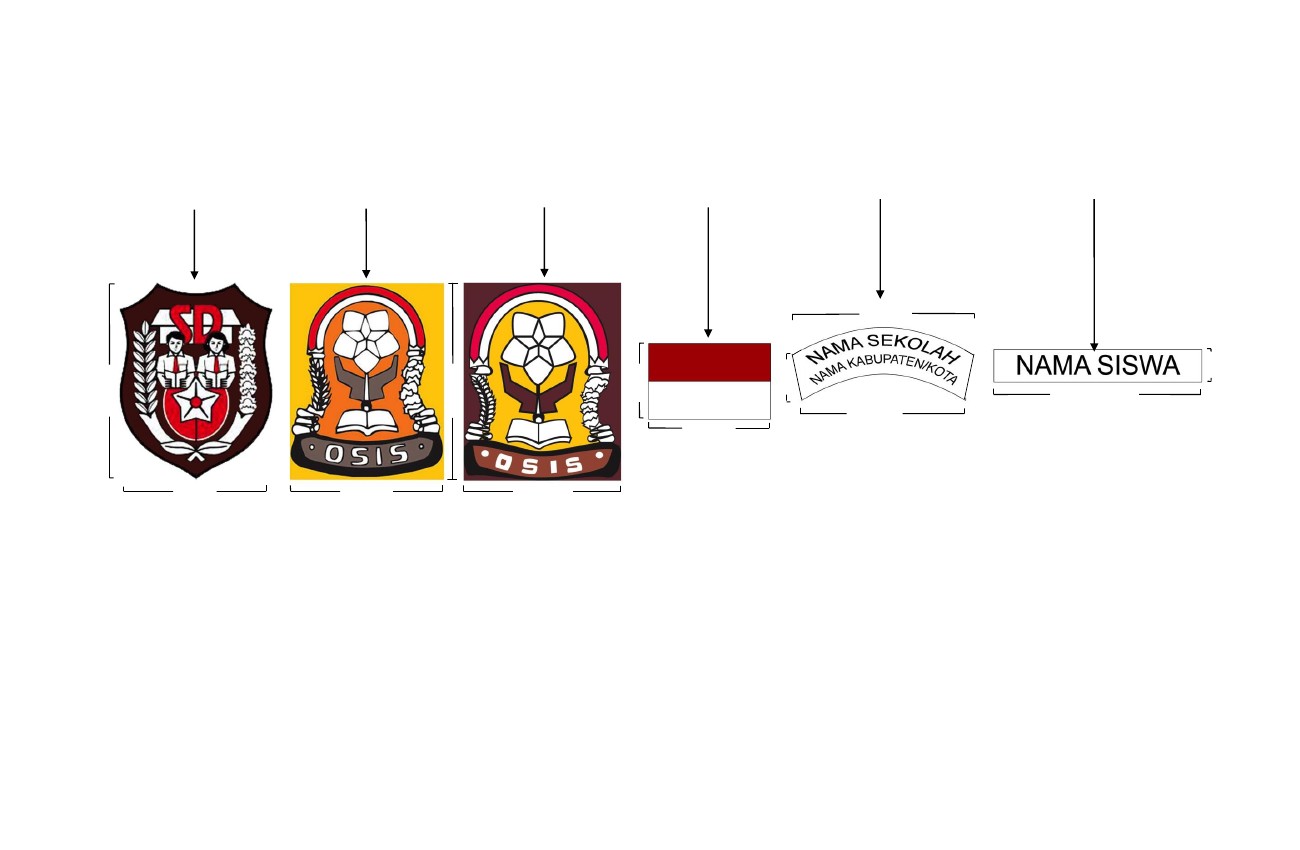 F.BADGE BadgeSD/SDLB  BadgeSMP/SMPLB      BadgeSMA/SMALB/SMK/SMKB  BadgeMerah Putih   BadgeNama Sekolah  BadgeNama Siswa8 cm2 cm7,5 cm8 cm3 cm2,5 cm7 s.d 9 cm7 cm5 cm6 cm6,5 cm6,5 cmMENTERI PENDIDIKAN DAN KEBUDAYAANREPUBLIK INDONESIA,TTD.MOHAMMAD NUH